AufgabenformularStandardillustrierende Aufgaben veranschaulichen beispielhaft Standards für Lehrkräfte, Lernende und Eltern. Hinweis: Wünschenswert ist die Entwicklung von mehreren Aufgaben zu einer Kompetenz, die die Progression der Standards (A – H) abbilden.Aufgabe und Material: Aufgabe:Sieh dir die beiden Abbildungen genau an. Begründe, warum es sich bei Abbildung A) um eine historische Quelle und bei Abbildung B) um eine Darstellung handelt!Material: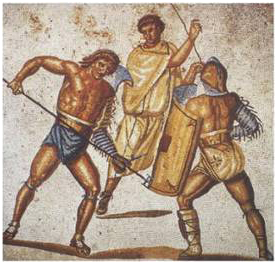 A) Mosaik aus der Villa Nenning (Deutschland), 2. bis 3. Jh. n. Chr., Foto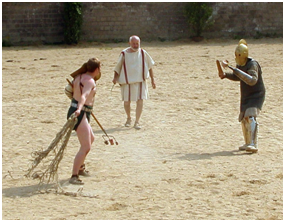 B) Schaukampf, Römerfest in Xanten, 2003, Foto LISUM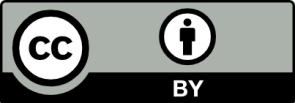 A) http://commons.wikimedia.org/wiki/File:Retiarius_stabs_secutor_(color).jpg, Dulcem; Public DomainB) http://upload.wikimedia.org/wikipedia/commons/3/33/Retarius.jpg, Lutz Langer; Public DomainErwartungshorizont:Abbildung A zeigt eine historische Quelle, weil es sich um ein Mosaik aus dem 2. oder 3. Jahrhundert n. Chr. handelt. Leistungsstarke Schülerinnen und Schüler könnten ergänzen:Die Art der Darstellung (Mosaik, Farben, Körperhaltung) ist typisch für die römische Kunst in der Antike.Abbildung B zeigt eine Darstellung, weil es sich um ein Foto von einem Kampf von 2003 handelt.Leistungsstarke Schülerinnen und Schüler könnten ergänzen:Das Foto zeigt, wie Schauspieler einen Gladiatorenkampf nachstellen. Sie stellen dar, wie die Ausrüstung aussah und wie gekämpft wurde. LISUMA) http://commons.wikimedia.org/wiki/File:Retiarius_stabs_secutor_(color).jpg, Dulcem; Public DomainB) http://upload.wikimedia.org/wikipedia/commons/3/33/Retarius.jpg, Lutz Langer; Public DomainFachGesellschaftswissenschaftenGesellschaftswissenschaftenGesellschaftswissenschaftenKompetenzbereichErschließen, historisch (GeWi-K2)Erschließen, historisch (GeWi-K2)Erschließen, historisch (GeWi-K2)KompetenzHistorische Quellen untersuchen (GeWi-K2.1)Historische Quellen untersuchen (GeWi-K2.1)Historische Quellen untersuchen (GeWi-K2.1)Niveaustufe(n)DDDStandardDie Schülerinnen und Schüler können den Unterschied zwischen historischen Quellen und Darstellungen aus der Gegenwart erklären (GeWi-K2.1.D1)Die Schülerinnen und Schüler können den Unterschied zwischen historischen Quellen und Darstellungen aus der Gegenwart erklären (GeWi-K2.1.D1)Die Schülerinnen und Schüler können den Unterschied zwischen historischen Quellen und Darstellungen aus der Gegenwart erklären (GeWi-K2.1.D1)ggf. Themenfeld3.10 Vielfalt in der Gesellschaft - Belastung oder Bereicherung?Thema: Ausgrenzung und Teilhabe3.10 Vielfalt in der Gesellschaft - Belastung oder Bereicherung?Thema: Ausgrenzung und Teilhabe3.10 Vielfalt in der Gesellschaft - Belastung oder Bereicherung?Thema: Ausgrenzung und Teilhabeggf. Bezug Basiscurriculum (BC) oder übergreifenden Themen (ÜT)ggf. Standard BCAufgabenformatAufgabenformatAufgabenformatAufgabenformatoffen	offen	halboffen	xgeschlossen	Erprobung im Unterricht:Erprobung im Unterricht:Erprobung im Unterricht:Erprobung im Unterricht:Datum Datum Jahrgangsstufe: Schulart: VerschlagwortungQuelle, Darstellung, römische Geschichte, GladiatorenQuelle, Darstellung, römische Geschichte, GladiatorenQuelle, Darstellung, römische Geschichte, Gladiatoren